IME I PREZIME: _____________________________________DOBA DANA, TJEDAN – PONAVLJANJE		1. ZAOKRUŽI  SLOVO  ISPRED TOČNOG  ODGOVORA:	KOJI  ĆEŠ  POZDRAV  UPUTITI  UČITELJICI  KAD  DOĐEŠ  U ŠKOLU?DOBRA VEČER!BOK!DOBAR DAN!2. KAKO  POZDRAVLJAMO  U  POJEDINO  DOBA  DANA?  (SLOVO  ISPRED TOČNOG  ODOGORA NAPIŠI  NA  PRAZNU  CRTICU)	A) JUTRO				_____ DOBAR DAN	B) PODNE				_____ LAKU NOĆ	C) VEČER				_____ DOBRO JUTRO	D) NOĆ				_____ DOBRA VEČER3.   KAD ODLAZIŠ IZ ŠKOLE, UČITELJE POZDRAVLJAŠ:  ____________________ __________________________4. KOJI DIO DANA NEDOSTAJE (DOPIŠI):JUTRO, VEĆER, POSLIJEPODNE, NOĆ, ___________________________PREPIŠI  DOBA  DANA PO  TOČNOM  REDOSLIJEDU: __________________________________________________________________ __________________________________________________________________ 5. DOPUNI  REČENICE  ZADANIM  RIJEČIMA (UJUTRO, VEČERE, NASTAVU, ZADAĆU, DORUČKUJEM)BUDIM SE _________________. OBLAČIM  SE  I _______________________.OVAJ  TJEDAN ______________________ IMAM   POSLIJEPODNE.  KADA DOĐEM IZ  ŠKOLE  PIŠEM _____________________. ZATIM  SE  POIGRAM  I  DRUŽIM  S RODITELJIMA.  POSLIJE  _____________________ IDEM  SPAVATI.6.  UPIŠI DANE U TJEDNU KOJI NEDOSTAJU.     NERADNE DANE OBOJI PLAVO.7. JEDAN  TJEDAN JOŠ  NAZIVAMO  I _________________________ .  TO JE RAZDOBLJE  OD _____________ DANA.8. ČITAJ PAŽLJIVO I ZAOKRUŽI DA ILI NE.9. ZAOKRUŽI SLIČICU  NA KOJOJ JE PRIKAZAN NEISPAVAN UČENIK.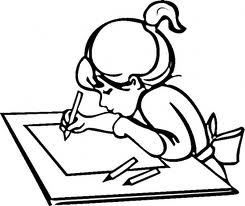 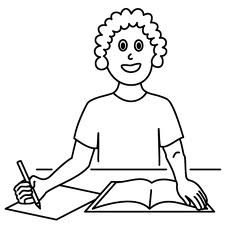 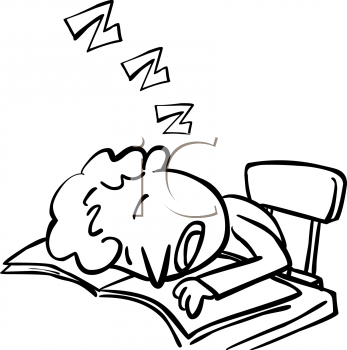 PONEDJELJAKČETVRTAKSUBOTATJEDAN  JOŠ  NAZIVAMO  I  SEDMICA.DANEPOZDRAVOM  DOBAR  DAN  POZDRAVLJAMO  UVEČER.DANETJEDAN  ZAPOČINJE  U  NEDJELJU  I  ZAVRŠAVA  U  SUBOTU.DANEDAN  SE  SASTOJI  OD  DANA  I  NOĆI.DANEAKO  JE  DANAS  SRIJEDA, SUTRA  ĆE  BITI  UTORAK.DANEAKO  JE JUČER  BIO  PONEDJELJAK, DANAS JE UTORAK.DANEZA VEĆINU LJUDI RADNI DANI SU SUBOTA I NEDJELJA.DANEJEDAN  TJEDAN  IMA  5  DANA.DANE